Freizeitprogramm                                                                   Saaya Takahashi                                                                                              InagakuenoberschuleIch war vom 1. August bis 20. August für drei Wochen in Benediktbeuern, Deutschland. Dieser Bericht hat das Thema: Freizeitprogramm.Ich schreibe das, was  mich von den  vielen Programmen beeindruckt hat.Stadterkundung                   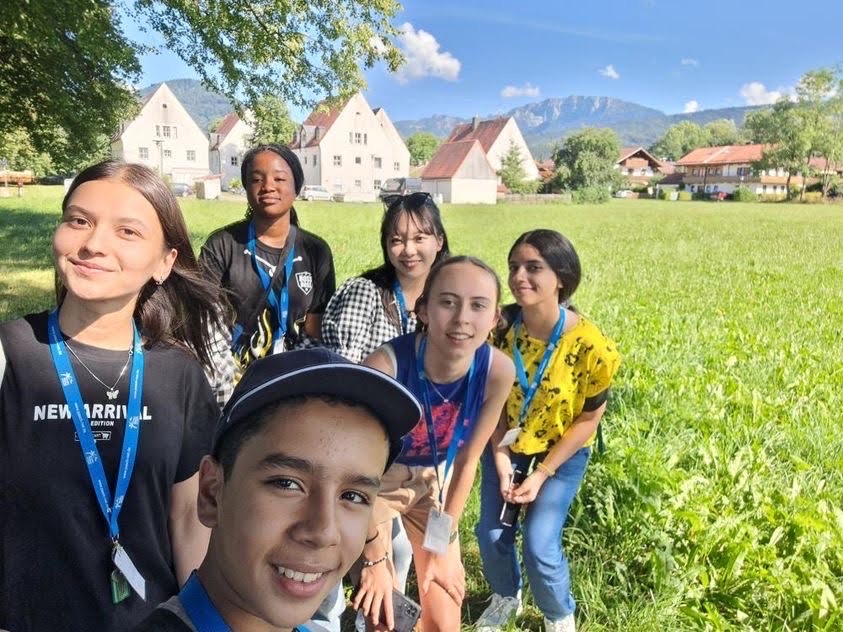 Am Dienstag, den 2. August, haben wir die Stadt erkundet. Wir verließen zum ersten Mal die Abtei und sahen ein echtes deutsches Stadtbild.Wir wurden von Betreuern in Gruppen geteilt und spielten ein Spiel, bei dem wir Dinge suchten, die in der ganzen Stadt versteckt waren.Und wir haben die Kategorie gewonnen, bei der das Team mit dem schönsten Foto gewinnt.Ich war sehr nervös, weil ich zum ersten Mal mit vielen Leuten gesprochen habe, aber ich war froh, dass ich durch das Programm Freundschaften schließen konnte.Wandern Am Samstag, den 6. August, waren wir wandern.Wir verließen die Unterkunft um 9:30 Uhr morgens und genossen das Wandern für etwa 3 Stunden.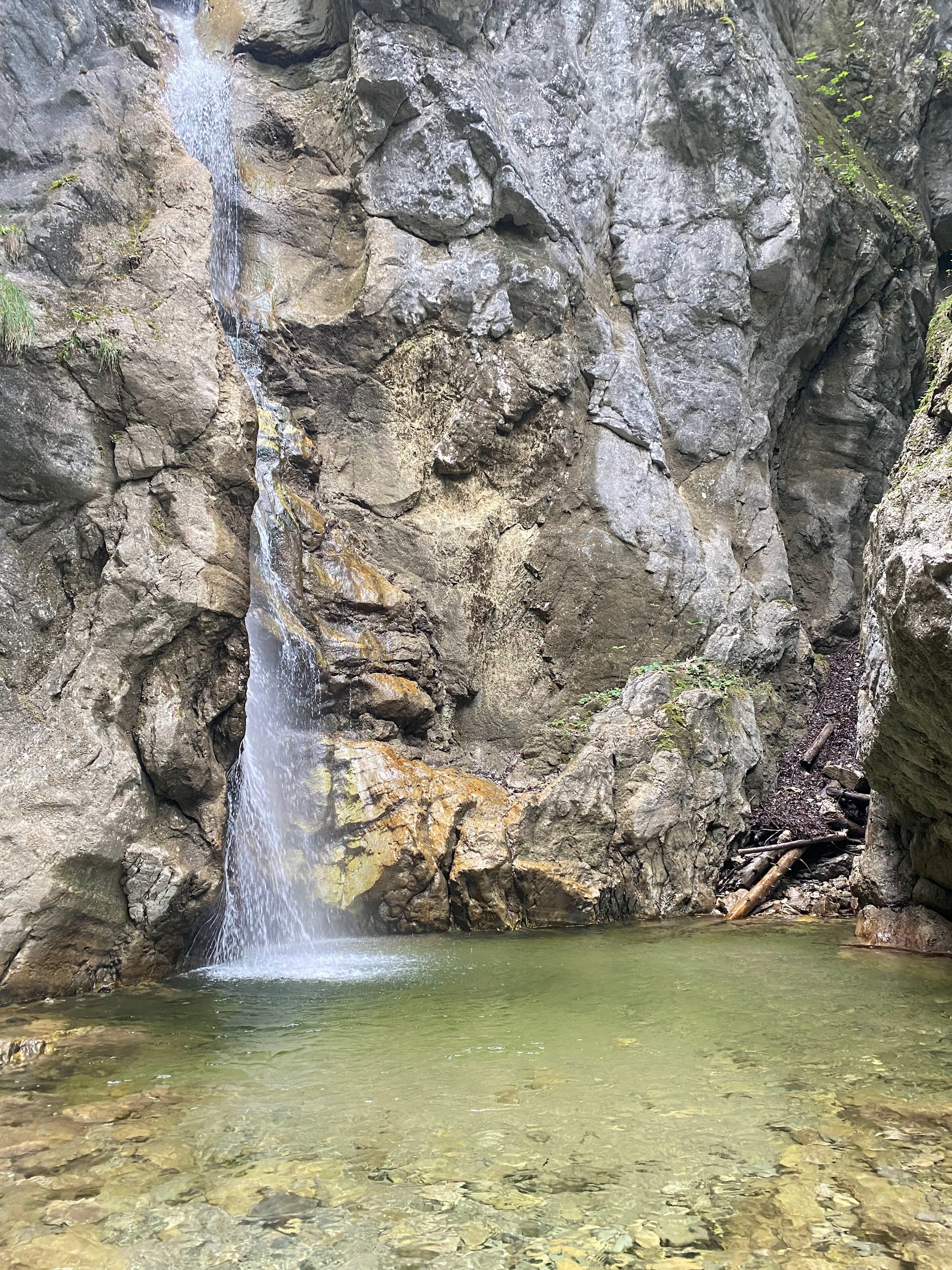 Wir gingen eine steile Bergstraße hinauf und sagten, wir seien müde, bis wir eine Stelle erreichten,  wo wir einen wunderschönen und großartigen Wasserfall sehen konnten. Ich war sprachlos, weil er so schön war.Wir haben dort zu Mittagessen gegessen, ein paar Fotos gemacht und sind nach einer kurzen Pause den Berg wieder heruntergestiegen.Cookie BackenAm Dienstag, den 9. August haben wir nach der Schule Kekse gebacken.Ich wurde einem“ Wiege Team“ zugeteilt und wog die Mehl- und Zuckermengen ab.Während meiner Wartezeit unterhielt ich mich viel mit einem Mädchen aus Peru über Süßigkeiten aus ihrem Land.Wir haben Kekse mit Schokoladenstückchen gebacken.Die Kekse waren sehr lecker und wurden von allen gemeinsam gegessen.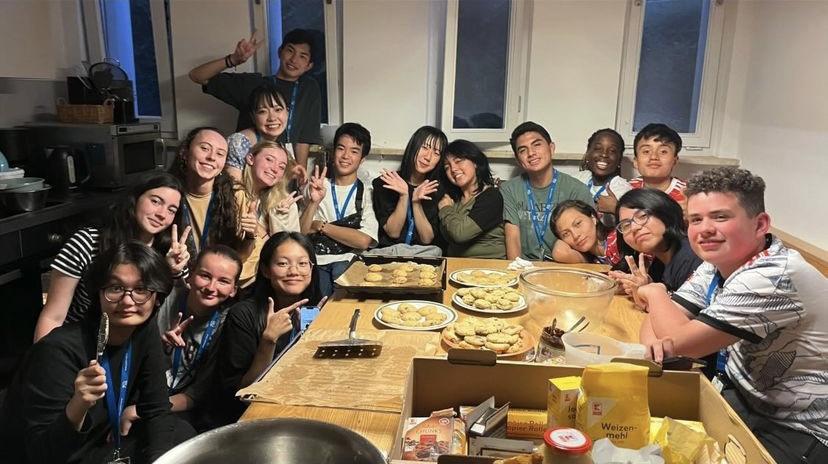 Capture the Flag Am Mittwoch, den 10. August haben wir nach der Schule im Freien das Spiel “Capture the Flag” gespielt.Das Spiel wurde in zwei Teams gespielt, blau und grün, wobei das Team den Schwanz, der an der Taille des anderen Teams befestigt war, mitnehmen und schließlich mit der Flagge im gegnerischen Lager nach Hause zurückkehren musste. Ich habe mit meinen Kollegen kommuniziert und mit Strategie gekämpft.Es war eine hitzige Zeit, in der es zu schweren Auseinandersetzungen zwischen normalerweise engen Freunden kam.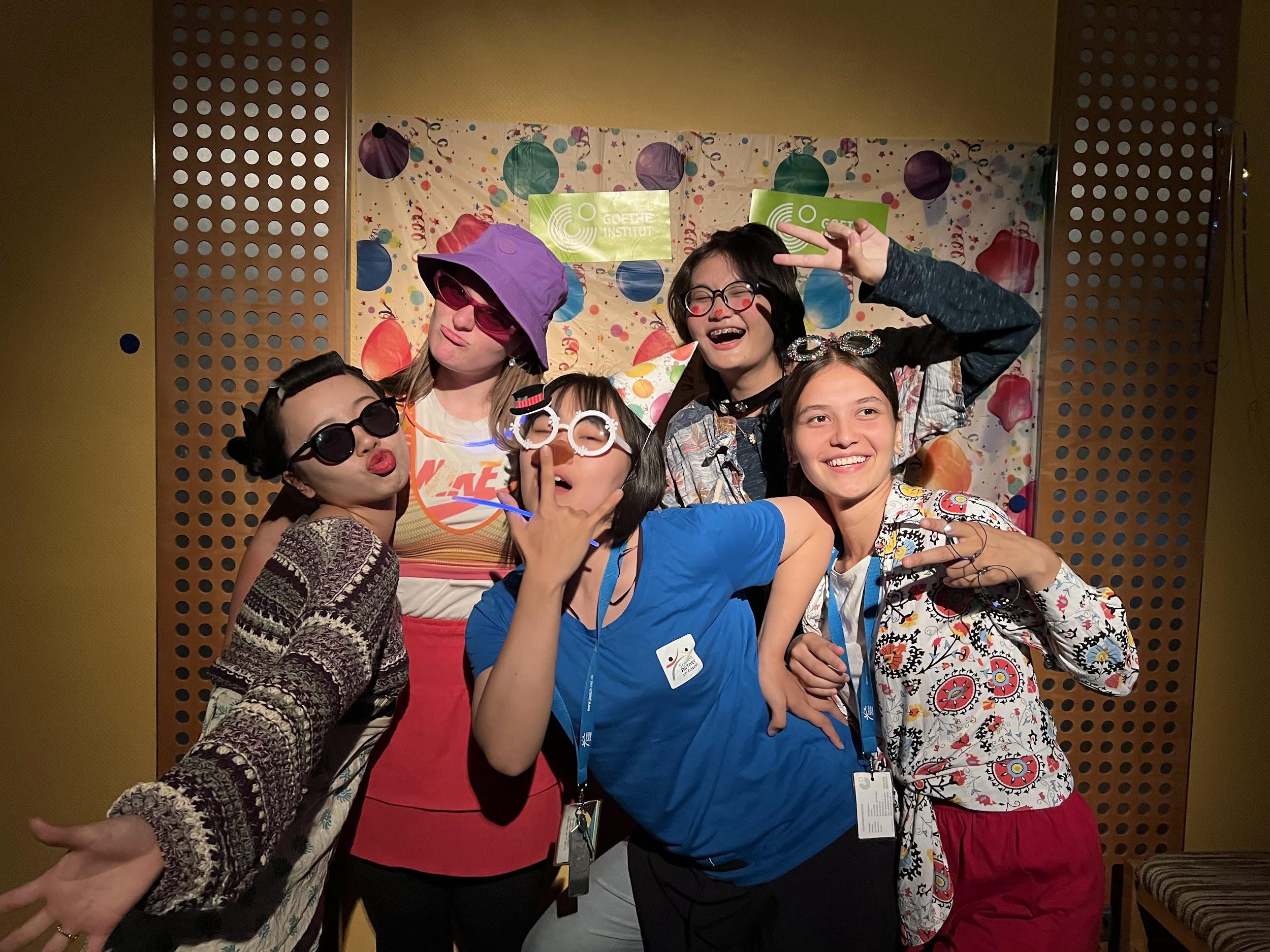 BADTASTE PARTY Am Samstag, den 13. August, feierten wir eine “BAD TASTE PARTY” am Abend nach unserem Ausflug nach Österreich.Der Betreuer sagte uns, wir sollten an einem Freitagabend “blöd angezogen” kommen, also tauschten wir alle unsere Kleider und trugen lustiges Make-up.Wir lachten über die Outfits der anderen und alle sangen und tanzten im Kreis zu der Musik, die der DJ spielte.Es war eine großartige Zeit voller Spaß und Freude für alle, über alle Grenzen von Geschlecht und Kultur hinweg.Kochel am See 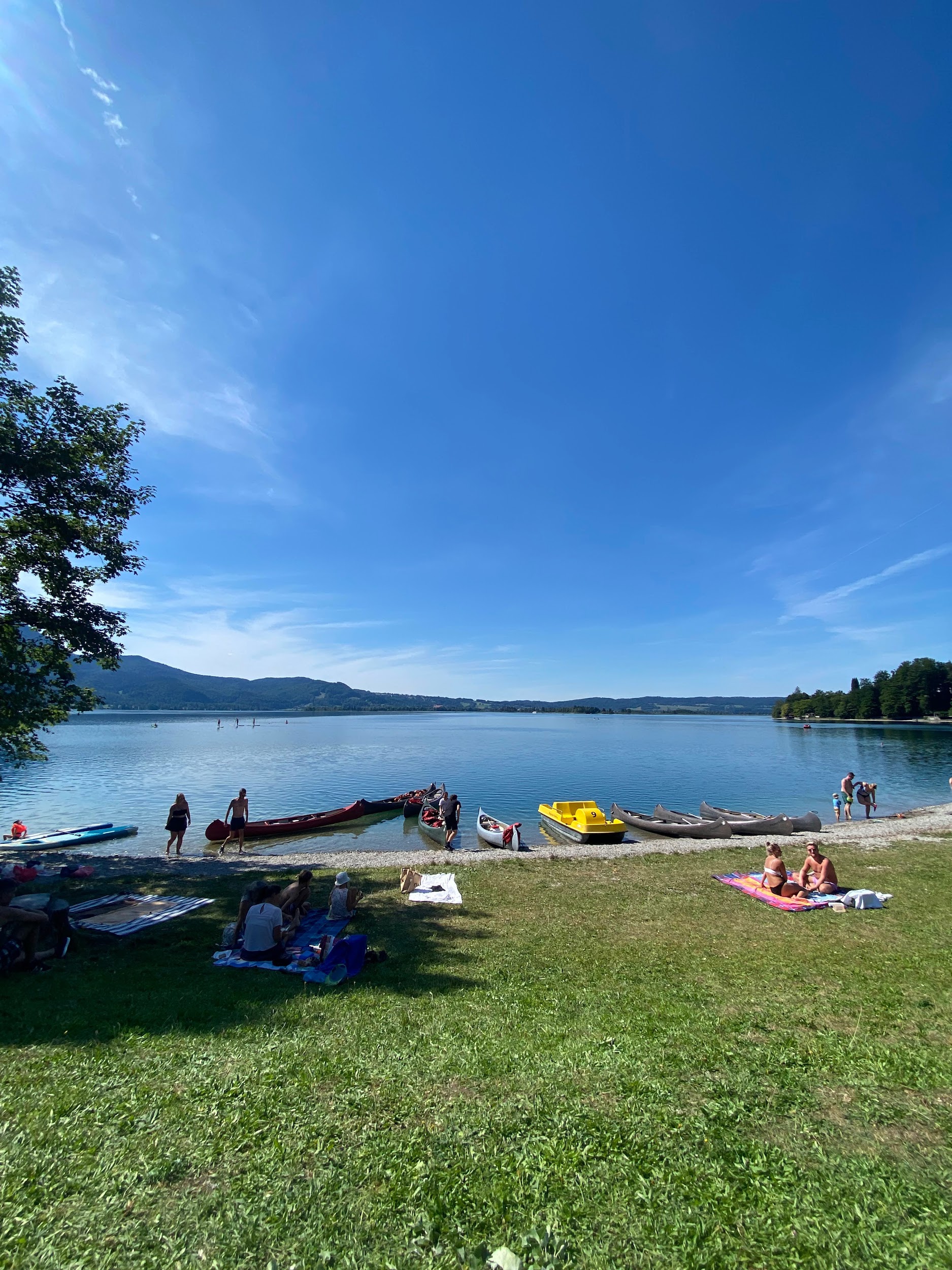 Am Sonntag, den 14. August, sind wir zum Kochelsee gefahren.Dort sind wir Kanu gefahren. Ich habe mit einer Französin, einem jordanischen Jungen und einem Deutschlehrer ein Boot gerudert.Das hat sehr viel Spaß gemacht und der Blick vom See auf die deutschen Berge war sehr schön. Diese Aussicht kann ich nicht vergessen.Danach machten wir Fotos auf der Wiese am See, aßen viele Süßigkeiten und sprachen über unsere Ziele für den Rest unseres Lebens in Deutschland.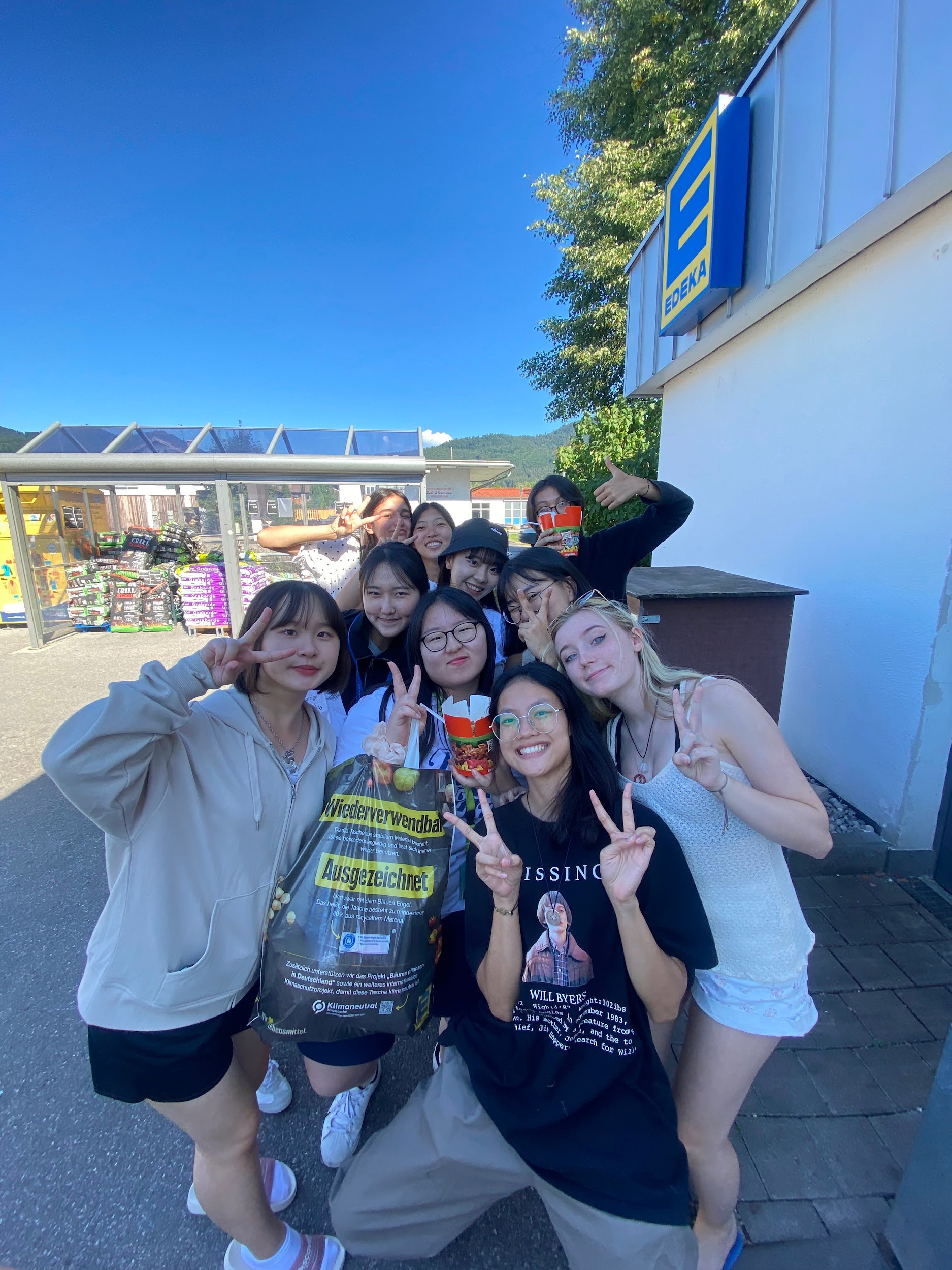 Einkaufen In meiner Freizeit habe ich oft gerne eingekauft.Ich war immer zu fünft, mit einer Koreanerin, einer Schottin und zwei Thais, bei EDEKA in der Stadt Benediktbeuern einkaufen.Wir haben dort viele Lebensmittel gekauft. Wir haben auch Döner gegessen.Nach dem Einkaufen sind wir in eine nahe gelegene Eisdiele gegangen und haben immer kaltes Eis gegessen.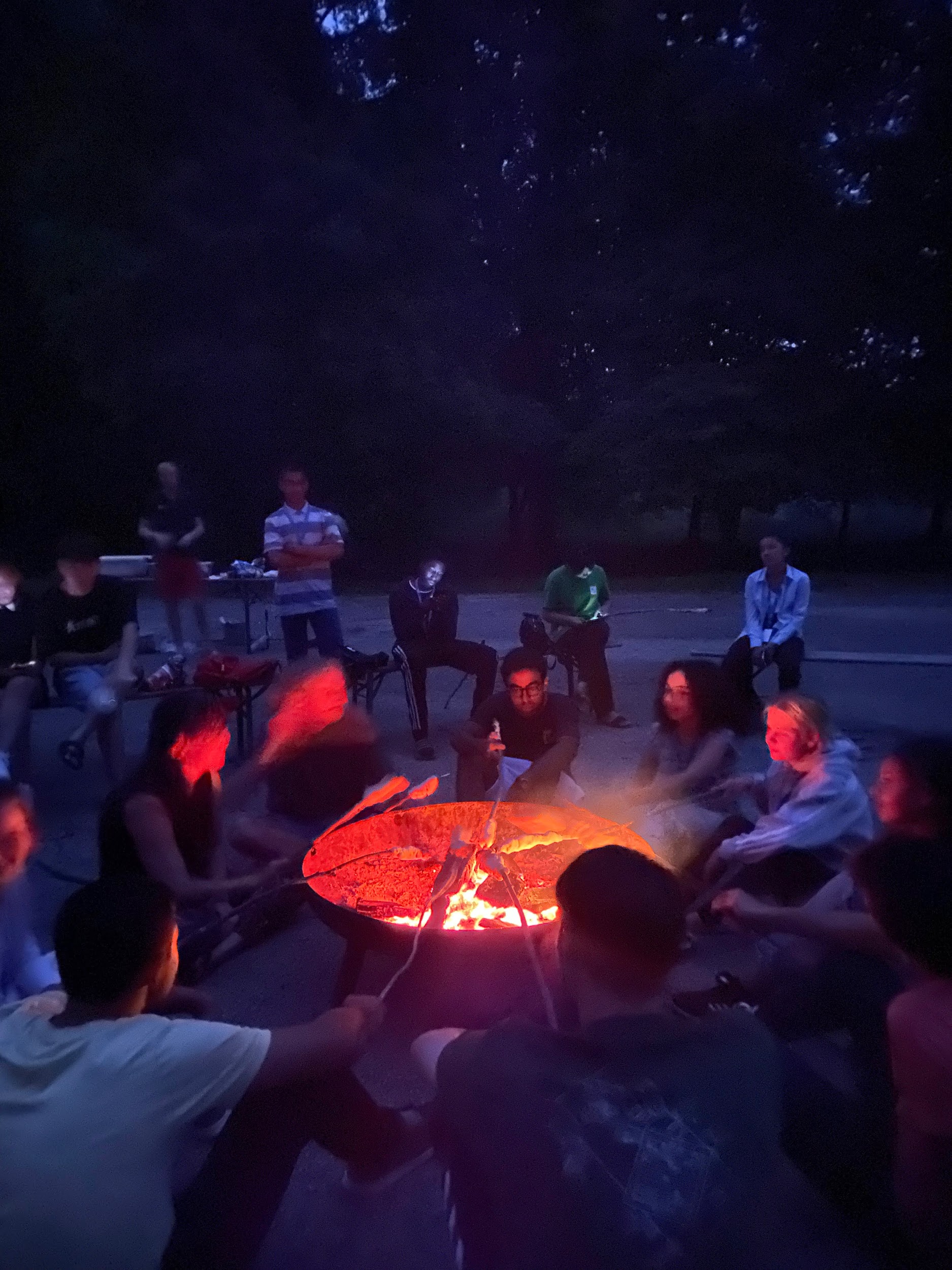 Wir gingen auch ins Schwimmbad, veranstalteten einen Karaoke-Wettbewerb und eine Filmparty mit allen.Wir haben gegrillt und viele andere Programme genossen, bei denen alle zusammen arbeiteten.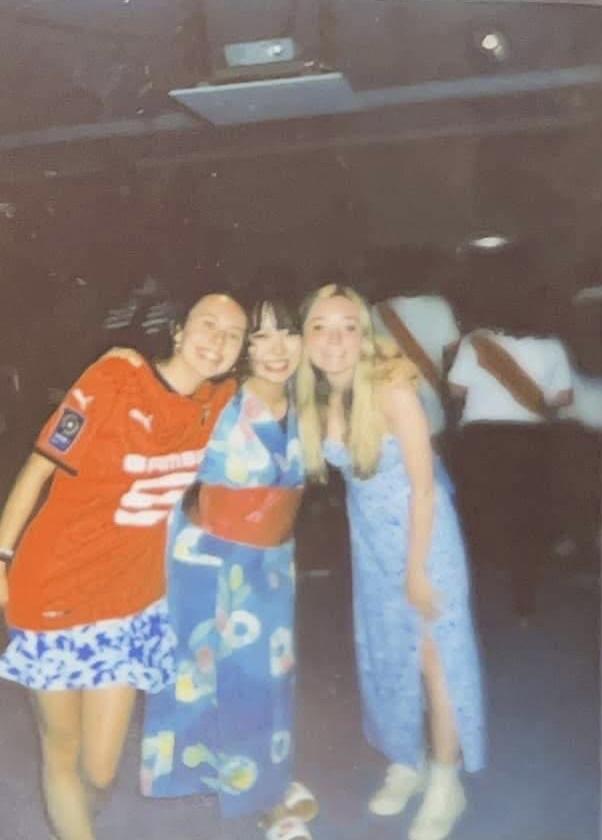 Dieser Jugend-Sprachkurs in Benediktbeuern war ein unvergessliches Erlebnis, nicht nur wegen der Verbesserung meiner Deutschkenntnisse, sondern auch wegen der vielen wunderschönen Orte, die ich besucht habe, und den unersetzlichen Freunden, die ich gewonnen habe.Besonders, Ich habe meinen besten Freund fürs Leben gefunden. Ihre Namen sind Rachel und Ellie. Ich habe das große Glück, diese Mädchen in Frankreich, Schottland und Japan kennengelernt zu haben, die sich eigentlich nie hätten treffen sollen.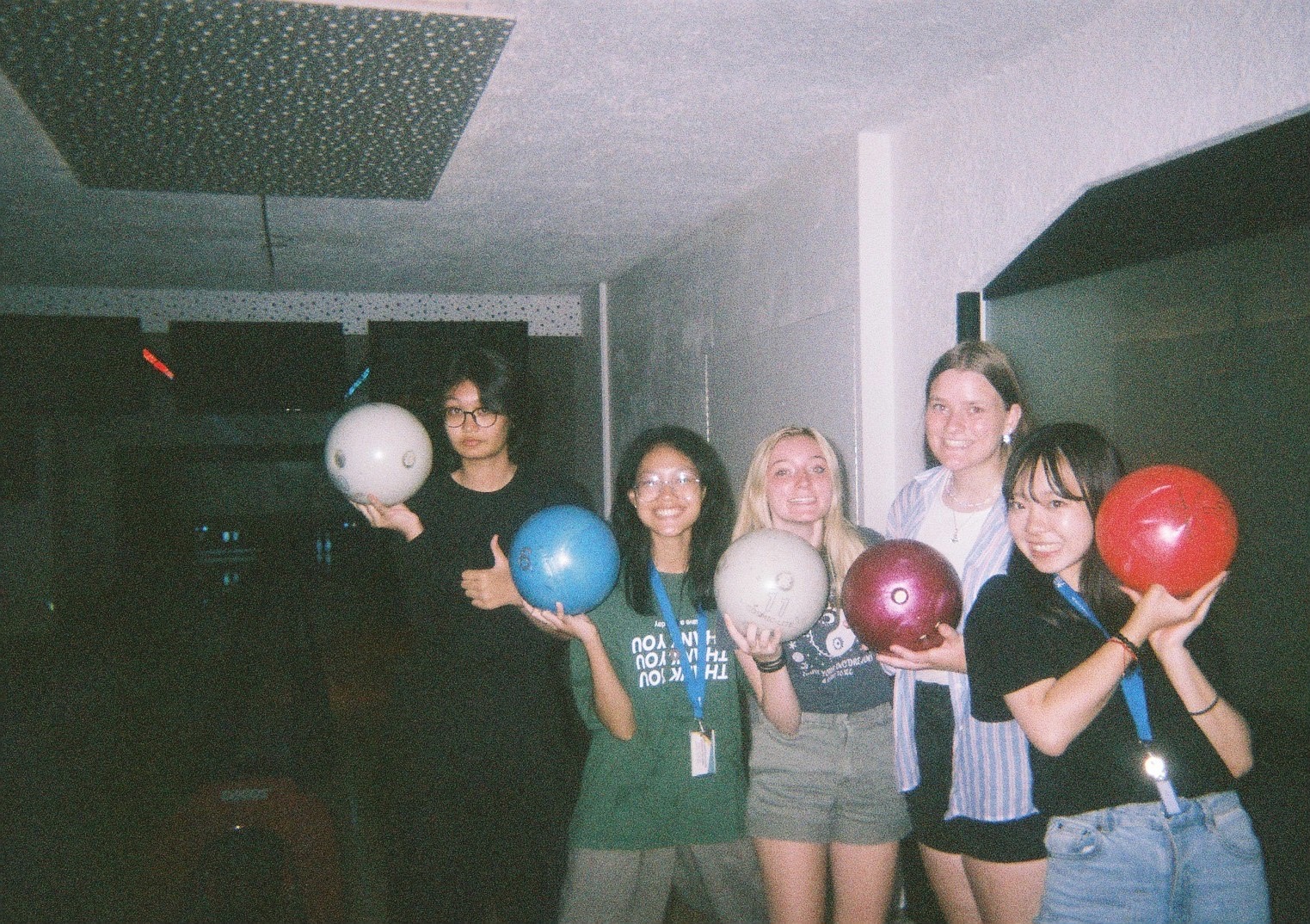 Ich möchte dem Goethe-Institut und dem Goethe-Institut Tokyo dafür danken, dass sie angesichts der Corona-Katastrophe einen so hervorragenden Jugend-Sprachkurs organisiert haben. Herzlichen Dank.Capture the Flag BADTASTE PARTY 